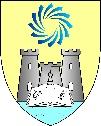 Presentation Community College: 3rd Year Booklist 2023 / 2024SubjectTextbookPublisherAdditional ItemsCompulsory Books          The following books are needed by all studentsCompulsory Books          The following books are needed by all studentsCompulsory Books          The following books are needed by all studentsCompulsory Books          The following books are needed by all studentsEnglishExam Papers (Edco) at the appropriate level (Higher or Ordinary level)Retain novels and textbooks from 2nd Year The Merchant of Venice published by educate.ie, EdcoEducate.ieKeep books & novels from 2nd year, A4 manuscript copies (not hardback), pens (blue, black, green & red)IrishExam papers (Educate) at appropriate level (Higher or Ordinary Level)Retain textbooks from 2nd year. Higher level only: Cúpla (Ogie O Céilleachair) Educate.ie EdcoKeep books & copies from 2nd Year, A4 manuscript copy x 2, A4 document folderMaths Exam Papers at appropriate level (Higher or Ordinary Level)EdcoKeep books from 2nd Year, geometry set, A4 hardback copy, 2 x A4 sum copies, formula and tables book, display book (20 pockets), Casio Scientific Calculator fx-83GTXCSPEKeep books from 2nd YearFolensCopyGeographyExam Papers (Common Level)EdcoKeep books from 2nd Year,  A4 hardbackHistory Skills for Exam Success History by Stacy StoutGill Education	Keep books from 2nd Year, 2 A4 manuscript copies (not hardback) and covers, key word journalPEKeep 1st Year Book – Active For LifeFolensReligionKeep 2nd year Book (Inspire - 3 year book AND portfolio)EdcoA4 manuscript copySPHEHealth and Wellbeing SPHE Book 3EdcoKeep A4 hardback & A3 zip wallet folder from 2nd yearOptional Subjects            The following books are for option subjectsOptional Subjects            The following books are for option subjectsOptional Subjects            The following books are for option subjectsOptional Subjects            The following books are for option subjectsFrenchExam Papers (Common Level)EdcoKeep books from 1st and 2nd Year (Allons-y 1 & 2), hardback copy, 2 copies GermanExam Papers (Common Level)EdcoKeep books from 2nd Year, A4 zip wallet folder, dictionaryItalianGiro d'Italia Volume 2 (It is recommended to purchase this at ‘The Book Haven’ in Knocklyon)Silvia BertoniKeep book from 1st & 2nd year (Giro d’Italia Volume 1), A4 zip wallet folder, dictionaryArtKeep books from 1st & 2nd year (Art Odyssey)Replenish art materials as needs be.A4 sketchbook minimum 80 sheets of (grade) 90gsm, set of drawing pencils 2B to 8B approx, set of 12 water colour pencils, pritt stick, rubber, sharpenerBusinessExam Papers (Educate.ie) (Common Level)Educate.ieA4 Manuscript Copy, A4 refill pad & A3 Zip WalletHome EconomicsExam Papers (Common Level)EdcoKeep books from 2nd year, A4 hardback copy, digital weighing scales, large lunchbox€15 to be paid to the Home Economics teacher in September. This will cover the cost of cleaning equipment, use of some dry store ingredients & the use of disposable cooking dishes. A reminder that students need to replinish their cleaning packs as needs be (apron, microfibre cloth, tea towel).MusicKeep books from 1st and 2nd Year (Sounds Good 2)Exam Papers (Common Level)EdcoFolder, Music manuscript copy, Music notes copy, Standard (3.5mm) wired headphones (not Bluetooth)ScienceExam Papers (Common Level)EdcoKeep books from 2nd Year, A4 Science hardback copyTechnical GraphicsKeep books from 1st & 2nd yearWoodworkKeep books from 1st & 2nd yearA4 refill pad